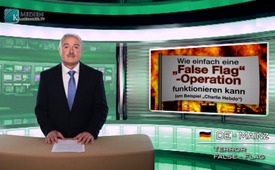 How simply a false flag operation can function (example: “Charlie Hebdo”)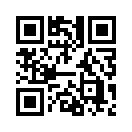 Good evening ladies and gentlemen.  A month ago the terror attack in the editors office of Charlie Hebdo shocked people all over the world.  In Internet networks this attack has been a major topic of discussion.  Various information sources pointed out massive inconsistencies concerning this attack and the investigation into it.  Kla-tv reported in several broadcasts about this.  Many information spreading sources consider this attack as very likely to have been a so called false flag operation.  
But how could a false flag operation have looked concretely in the case of “Charlie Hebdo”?Good evening ladies and gentlemen.  A month ago the terror attack in the editors office of Charlie Hebdo shocked people all over the world.  In Internet networks this attack has been a major topic of discussion.  Various information sources pointed out massive inconsistencies concerning this attack and the investigation into it.  Kla-tv reported in several broadcasts about this.  Many information spreading sources consider this attack as very likely to have been a so called false flag operation.  A false flag operation is for example when a terror attack is carried out by a group or a country, with the specific goal of discrediting another group or country through skillfully falsified evidence - making them appear to be the perpetrators.  Another goal is to steer public opinion in the direction desired and create acceptance for planned measures - for example unpopular ones.  After the proba-ble false flag attacks on September 11th, the American people, for example, were willing to accept restrictions in personal freedom as well as going to war against Iraq.  But how could a false flag operation have looked concretely in the case of “Charlie Hebdo”?  Wouldn’t there be much to great a danger that such an operation under false flag be leaked out because one of the many “insiders”, or one of the “activists” couldn’t keep silent?  Kai Orak, North-German local-politician and peace activist illustrated for Kla-tv how such a false flag operation like in the case of “Charlie Hebdo” could have been carried out with participation of only a few “insiders”.   According to Orak, first of all only one high-level secret serviceman is needed.  He could then coordinate the operation and organize contact to the press and police.  In this model, a second secret service colleague is needed who must have access to surveillance data.  This computer accessed data base contains - as we learned through Edward Snowden - all kinds of data about every inhabitant of a country, in this case France.  This second colleague could search the database and find persons who have recently visited Yemen, Syria, Jordan, Afghanistan or Iraq, are Muslim and in this case, live in France.  One or more of these “suitable” persons could now be chosen as “presumed offender”, who will then be blamed for the terror attack.  However  according to Orak these persons should not have any family or near-relatives in Europe who could later try to clarify things.  Thirdly - so Mr. Orak stated - one would only still need two or three informed, unscrupulous members of an elite police or army commando.  More than this is not necessary.  They could then carry out the terror attack - of course with masks on - purposefully leaving false evidence and afterwards disappear.  After the attack this same operation commander could - according to Orak - appoint the operation commando to capture the false perpetrators.  The simplest would be to choose a troop to which also the real offenders belong again.  The operation commander would then get the necessary information to the press and police by way of middlemen, who would then certainly quickly publicize the photos and identities of the false perpetrators all over.  Whether or not the purely fictional perpetrators surrender voluntarily to the commando or whether they flee, is not important according to Kai Orak.  They will be killed either way.  In this “mission” -  according to the peace activist - there may not be any prisoners captured who could later speak out before the court.  In this model only 4 to 5 people were informed.  If however against expectations, an investigative police officer become suspicious, he could be removed through a feigned suicide for example.  Does this theoretical model for a possible “false flag operation” seem unrealistic or implausible to you?  Then study the parallels between the Charlie Hebdo attack to the Boston Marathon bombing attack in 2013 or one of our other media commentaries concerning the Charlie Hebdo events.   We hope to have stimulated more thought on this topic and done our part so that you can develop a more comprehensive picture of the events in Paris and form your own opinion independently of the mass media.  We wish you a good evening!  Join us again next time!from sl./cm.Sources:Witness report
http://www.kla.tv/5113
http://www.kla.tv/5114
http://www.kla.tv/5115
www.kla.tv/5133
https://buergerstimme.com/Design2/2015/01/charlie-hebdo-pariser-false-flag/
http://lupocattivoblog.com/2015/01/14/false-flag-das-attentat-auf-charlie-hebdo/
https://guidograndt.wordpress.com/2015/01/10/charlie-hebdo-jorg-haider-natascha-kampusch-drei-chefermittler-begehen-scheinbar-selbstmord/This may interest you as well:---Kla.TV – The other news ... free – independent – uncensored ...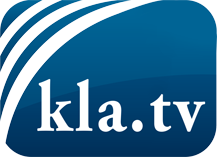 what the media should not keep silent about ...Little heard – by the people, for the people! ...regular News at www.kla.tv/enStay tuned – it’s worth it!Free subscription to our e-mail newsletter here: www.kla.tv/abo-enSecurity advice:Unfortunately countervoices are being censored and suppressed more and more. As long as we don't report according to the ideology and interests of the corporate media, we are constantly at risk, that pretexts will be found to shut down or harm Kla.TV.So join an internet-independent network today! Click here: www.kla.tv/vernetzung&lang=enLicence:    Creative Commons License with Attribution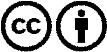 Spreading and reproducing is endorsed if Kla.TV if reference is made to source. No content may be presented out of context.
The use by state-funded institutions is prohibited without written permission from Kla.TV. Infraction will be legally prosecuted.